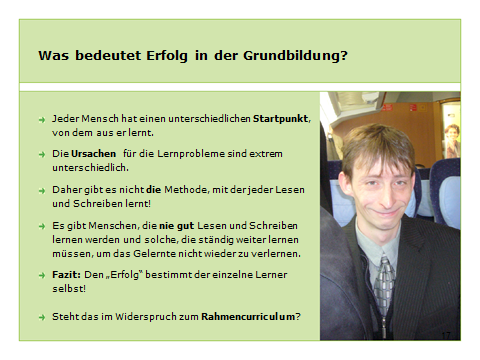 ppp vhs Hamburg Zentrum Grundbildung 2014